                                        CLEA en Pévèle Carembault 2022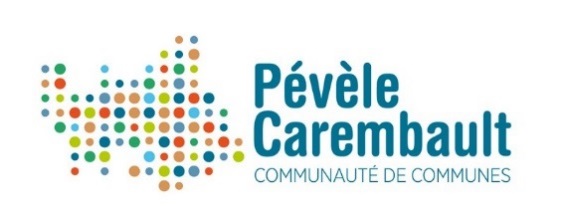                          Fiche de renseignementsNicolas Grard : en résidence du 21 février au 18 juin 2022 avec interruption du 18 au 24 avril inclusLe duo Sophie Heux et Louise Bronx : en résidence du 21 février au 24 avril 2022 avec interruption du 18 au 24 avril inclusLe duo Steeve Dumais et Lucas Jolly : en résidence du 25 avril au 18 juin 2022 STRUCTURE/GROUPE D’HABITANTS PARTENAIRE__________________________________________________________________________________Dénomination de la structure partenaire (sauf si groupe d’habitants) :Age moyen du groupe ou niveau de la classe pour une structure scolaire :Nombre de participants :Personne référente du groupe : Téléphone de la personne référente :                                               Mail de la personne référente :QUELS ELEMENTS DE LA PRESENTATION DE LA COMPAGNIE ONT RETENU VOTRE ATTENTION ?__________________________________________________________________________________QUELS ELEMENTS DE LA PRESENTATION DE NICOLAS GRARD ONT RETENU VOTRE ATTENTION ?__________________________________________________________________________________QUELS ELEMENTS DE LA PRESENTATION DE SOPHIE HEUX ET DE LOUISE BRONX ONT RETENU VOTRE ATTENTION ?__________________________________________________________________________________QUELS ELEMENTS DE LA PRESENTATION DE STEEVE DUMAIS ET DE LUCAS JOLLY ONT RETENU VOTRE ATTENTION ?__________________________________________________________________________________AVEZ-VOUS ENVIE D’EXPLORER UNE DISCIPLINE ARTISTIQUE OU UNE THEMATIQUE PARTICULIERE ?__________________________________________________________________________________REMARQUE(S)/QUESTION(S)__________________________________________________________________________________RENDRE LA FICHE DE VOEUX__________________________________________________________________________________Afin d'être recontacté(es) pour participer au CLEA, merci de renvoyer ce formulaire au plus tard le 28 janvier 2022 par e-mail à : cdescamps@pevelecarembault.fr  CONTACTS  __________________________________________________________________________________La Pévèle Carembault : les besoins en matériel, la communication, etc.Charlotte Descamps, coordinatrice CLEA pour la Pévèle Carembault : 06 81 28 87 93 / cdescamps@pevelecarembault.frNicolas Grard, pour le suivi des plannings, pour le contenu artistique des projets : nicolas@detournoyment.com L’Education nationale, pour vous aider à intégrer ces rencontres dans le Parcours d’Education Artistique et Culturelle et aussi vous donner des pistes pour préparer et prolonger ces interventions.  Premier degré :Marie DEMARCQ, Conseillère Pédagogique en Arts Visuels Bassin de Lille Est : marie.demarcq@ac-lille.fr Astrid HAIS, Conseillère Pédagogique Education Musicale Bassin de Lille Est : astrid.hais@ac-lille.frEmmanuelle Hertault, Enseignant Maître Formateur circonscription de Douai Rieulay : emmanuelle.hertault@ac-lille.fr Second degré :Coordinatrice du bassin de Lille Est :Valérie DELAY, coordonnatrice à la Délégation Académique aux Arts et à la Culture (DAAC) pour le bassin de Lille Est : valerie.delay@ac-lille.fr